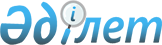 Қазақстан Республикасы Үкіметінің 1998 жылғы 21 желтоқсандағы N 1305 қаулысына өзгерістер енгізу туралыҚазақстан Республикасы Үкіметінің 2009 жылғы 15 мамырдағы N 729 Қаулысы

      Қазақстан Республикасының Үкіметі Қ АУЛЫ ЕТЕДІ: 



      1. "Әлеуметтік серіктестік пен әлеуметтік және еңбек қатынастарын реттеу жөніндегі республикалық үшжақты комиссиядағы Қазақстан Республикасы Үкіметі өкілдерінің құрамы туралы" Қазақстан Республикасы Үкіметінің 1998 жылғы 21 желтоқсандағы N 1305 қаулысына (Қазақстан Республикасының ПҮАЖ-ы, 1998 ж., N 48, 437-құжат) мынадай өзгерістер енгізілсін: 



      1-тармақта: 

      Әлеуметтік серіктестік пен әлеуметтік және еңбек қатынастарын реттеу жөніндегі республикалық үшжақты комиссиядағы Қазақстан Республикасы Үкіметі өкілдерінің құрамына енгізілсін: Орынбаев                 - Қазақстан Республикасы Премьер-Министрінің 

Ербол Тұрмаханұлы          орынбасары, төраға; Әбдіқалықова             - Қазақстан Республикасының Еңбек және 

Гулшара Наушақызы          халықты әлеуметтік қорғау министрі; Қосынов                  - Қазақстан Республикасының Индустрия және 

Алмас Олжабайұлы           сауда вице-министрі;       көрсетілген құрамнан Шөкеев Өмірзақ Естайұлы, Сапарбаев Бердібек Машбекұлы, Бішімбаев Қуандық Уәлиханұлы шығарылсын. 



      2. Осы қаулы қол қойылған күнінен бастап қолданысқа енгізіледі.       Қазақстан Республикасының 

      Премьер-Министрі                                    К. Мәсімов 
					© 2012. Қазақстан Республикасы Әділет министрлігінің «Қазақстан Республикасының Заңнама және құқықтық ақпарат институты» ШЖҚ РМК
				